Как уничтожить предмет, на котором написано колдовство? كيف تتخلص من السحر< باللغة الروسية >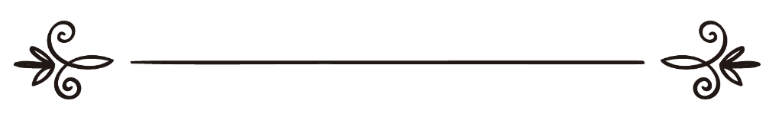 Камаль Зантكمال عبد الرحمن الظنطКак уничтожить предмет, на котором написано колдовство?Принесите стакан с водой и читайте Коран, чтобы воздух от чтения Корана попадал на эту воду. Прочитайте следующие аяты: Сура «Аль-Аграф», 117-122 аяты Сура «Юнус», 81-82 аяты Сура «Та ха», 69 аят Далее возьмите предмет, на котором написано колдовство, и погрузите предмет в воду так, чтобы паста смешалась с водой. И эту воду нужно будет вылить в отдаленное место. А если выяснилось, что больной уже выпил сихр, нужно будет прочитать те же самые аяты и дать больному пить эту воду в течение нескольких дней. По телевидению была передача о том, что вода хранит в себе информацию того, что было над нею сказано. Если говоришь плохое слово на воду, она может нести в себе это слово, а если ты прочитаешь аят из Корана над этой водой, вода понесет это. Это было сказано учеными-немусульманами. В результате исследований выявили еще одну интересную вещь: на бумаге было написано плохое слово, и эту бумагу окунули в воду и посмотрели на кристаллы воды под микроскопом, и оказалось, что кристаллы воды оформлены в виде страшного рисунка. А если написать хорошее слово, кристаллы этой воды дают красивый рисунок. Если у человека был сихр и он выпил воду, на которую читали Коран, скорее всего, у него будет рвота, и это знак того, что сихр вышел из него. Однажды один мой друг, студент медуниверситета, умный, и психически и физически здоровый человек, вернулся от гостей и звонит, говорит, что ему так плохо, что он, кажется, вот-вот умрет. У него дрожь, галлюцинации, приступы, судороги, страх. Никогда в жизни у него не было ничего подобного. Мы вызвали скорую. Поехали в больницу. Стоят врачи и разводят руками, ничего не могут понять - все анализы нормальные. Даже дошло до того, что они взяли жидкость из спинного мозга, в данном случае это крайняя мера. Внезапно все прекратилось, и этот студент почувствовал себя хорошо. Врачи ничего не поняли и не смогли поставить диагноз. Шейх Абдурраззак, Коран-хафиз, читавший таравих в Нурулле, пришел к нему домой (после того, как врачи сказали, что у него ничего нет) и читал на воду какие-то аяты Корана. После того, как студент ее выпил, появилась рвота. И после этого он почувствовал себя очень хорошо. Дай Аллах, чтобы мы имели мусульманскую позицию к этому делу! И дай Аллах, чтобы Он уберег нас от вреда колдовства и от вреда джиннов.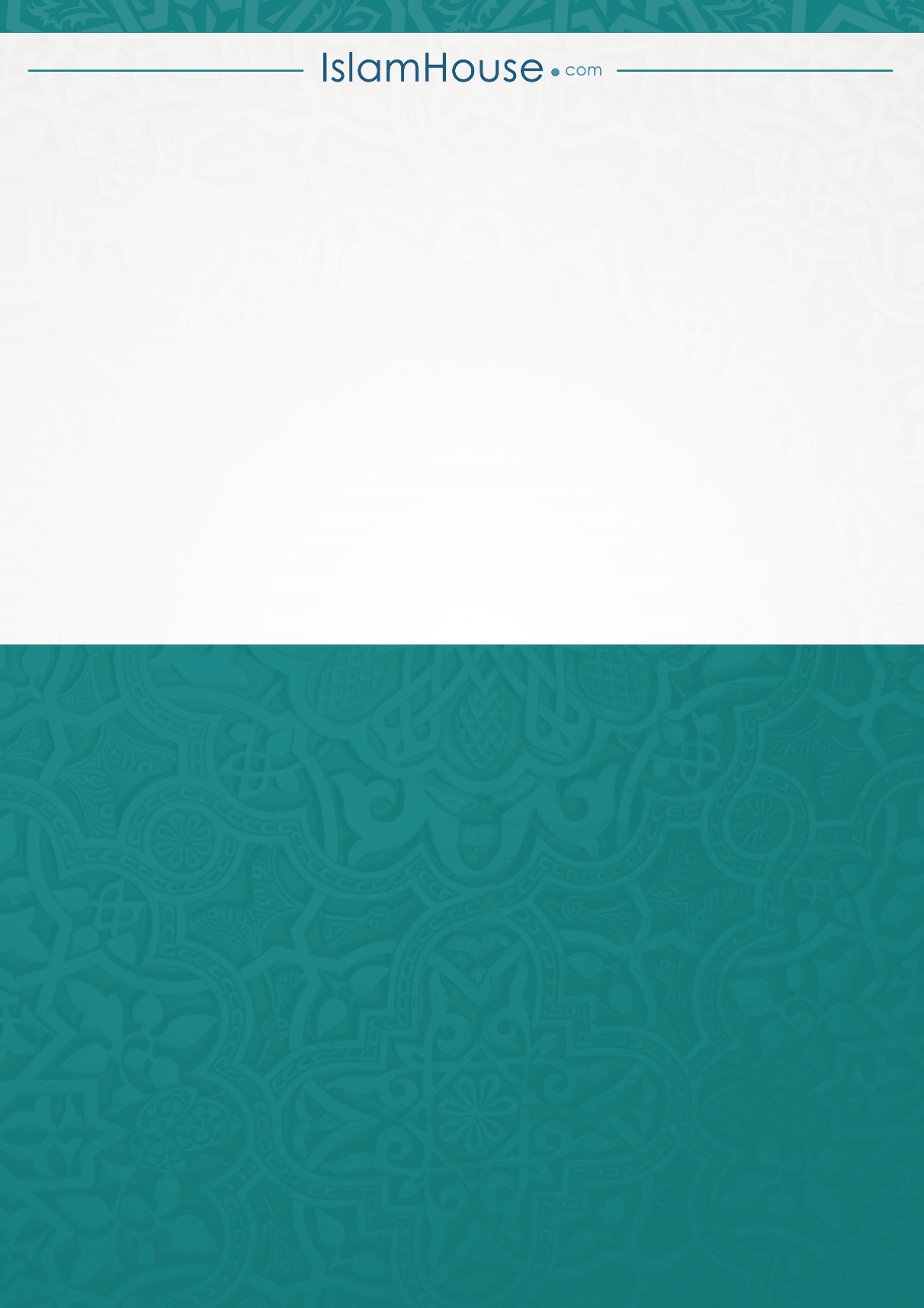 